Figure 1. Reported distribution of common etiologies of upper gastrointestinal bleeding in patients with cirrhosis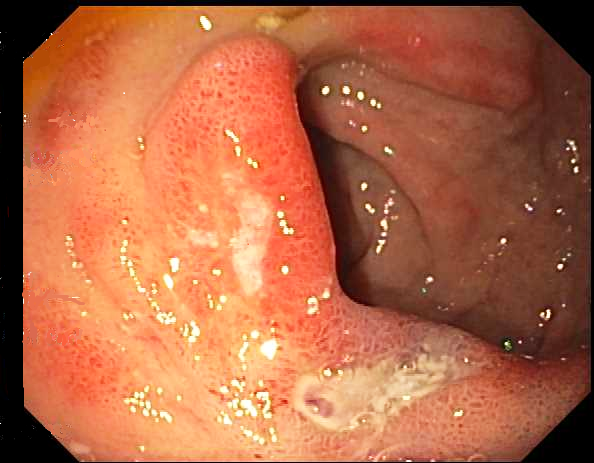 